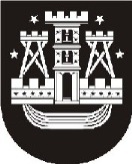 KLAIPĖDOS MIESTO SAVIVALDYBĖS ADMINISTRACIJOS DIREKTORIUSĮSAKYMASDĖL KLAIPĖDOS MIESTO SAVIVALDYBĖS NEFORMALIOJO VAIKŲ ŠVIETIMO PROGRAMŲ FINANSAVIMO LĖŠŲ PASKIRSTYMO 2019 M. 
VASARIO–BIRŽELIO MĖN.2019 m. sausio 25 d. Nr. AD1-185KlaipėdaVadovaudamasis Lietuvos Respublikos vietos savivaldos įstatymo 29 straipsnio 8 dalies 2 punktu, Lietuvos Respublikos švietimo ir mokslo ministro 2018 m. rugsėjo 12 d. įsakymu Nr. V-758 „Dėl Neformaliojo vaikų švietimo lėšų skyrimo ir panaudojimo tvarkos aprašo patvirtinimo“, Klaipėdos miesto savivaldybės neformaliojo vaikų švietimo lėšų skyrimo ir naudojimo tvarkos aprašu, patvirtintu Klaipėdos miesto savivaldybės tarybos 2017 m. gruodžio 21 d. sprendimu Nr. T2-328 „Dėl Klaipėdos miesto savivaldybės neformaliojo vaikų švietimo lėšų skyrimo ir naudojimo tvarkos aprašo patvirtinimo“, ir atsižvelgdamas į Klaipėdos miesto savivaldybės administracijos direktoriaus 2019 m. sausio 18 d. įsakymą Nr. AD1-129 „Dėl Klaipėdos miesto savivaldybės neformaliojo vaikų švietimo programų, vykdomų 2019 m. vasario–birželio mėn., sąrašo patvirtinimo“,tvirtinu Klaipėdos miesto savivaldybės  neformaliojo vaikų švietimo programų, kurios atitinka nustatytus reikalavimus, finansavimo lėšų paskirstymą 2019 m. vasario–birželio mėn. (priedas).Savivaldybės administracijos direktoriusSaulius Budinas